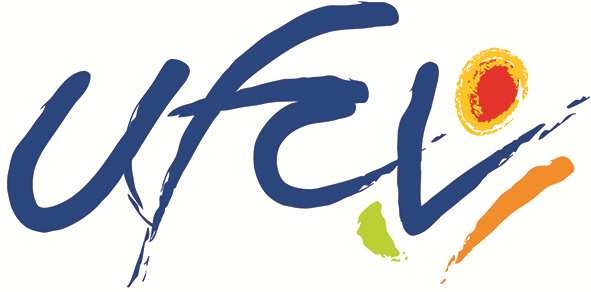 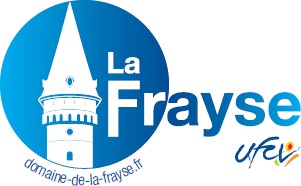 Décharge de responsabilitéJe soussigné-e: ………………………………………………………………………….Autorise un dirigeant ou bénévole du Club de FC Rives droite 33 A venir chercher mon enfant …………………………………………………………………….A l’accueil de loisirs du Domaine de la Frayse et ce à compter du ………../…..……/………………..Cette autorisation est valable à compter de ce jour pour tous les mercredis de l’année scolaire.Fait le ………./………/……………Signature du parent ou du représentant légalA L S H    –    D o m a i n e    d e    l a    F r a y s e    –    4 8    A v e n u e    d e   L i g n a n	33370 Fargues St Hilaire